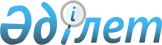 Текелі қалалық мәслихатының 2018 жылғы 27 желтоқсандағы "Текелі қаласының 2019-2021 жылдарға арналған бюджеті туралы" № 32-202 шешіміне өзгерістер енгізу туралыАлматы облысы Текелі қалалық мәслихатының 2019 жылғы 9 желтоқсандағы № 42-253 шешімі. Алматы облысы Әділет департаментінде 2019 жылы 18 желтоқсанда № 5344 болып тіркелді
      2008 жылғы 4 желтоқсандағы Қазақстан Республикасының Бюджет кодексінің 106-бабының 4-тармағына, "Қазақстан Республикасындағы жергілікті мемлекеттік басқару және өзін-өзі басқару туралы" 2001 жылғы 23 қаңтардағы Қазақстан Республикасы Заңының 6-бабының 1-тармағының 1) тармақшасына сәйкес, Текелі қалалық мәслихаты ШЕШІМ ҚАБЫЛДАДЫ:
      1.Текелі қалалық мәслихатының "Текелі қаласының 2019-2021 жылдарға арналған бюджеті туралы" 2018 жылғы 27 желтоқсандағы № 32-202 (Нормативтік құқықтық актілерді мемлекеттік тіркеу тізілімінде № 5006 тіркелген, 2019 жылдың 18 қаңтарында Қазақстан Республикасы нормативтік құқықтық актілерінің эталондық бақылау банкінде жарияланған) шешіміне келесі өзгерістер енгізілсін:
      көрсетілген шешімнің 1-тармағы жаңа редакцияда баяндалсын:
      "1. 2019-2021 жылдарға арналған қала бюджеті тиісінше осы шешімнің 1, 2, 3-қосымшаларына сәйкес, оның ішінде 2019 жылға келесі көлемдерде бекітілсін:
      1) кірістер 4 647 405 мың теңге, оның ішінде:
      салықтық түсімдер 273 911 мың теңге;
      салықтық емес түсімдер 23 590 мың теңге;
      негізгі капиталды сатудан түсетін түсімдер 20 800 мың теңге;
      трансферттер түсімі 4 329 104 мың теңге, оның ішінде:
      ағымдағы нысаналы трансферттер 1 809 266 мың теңге;
      нысаналы даму трансферттері 1 162 848 мың теңге;
      субвенциялар 1 356 990 мың теңге;
      2) шығындар 4 669 839 мың теңге;
      3) таза бюджеттік кредиттеу (-) 124 700 мың теңге, оның ішінде:
      бюджеттік кредиттер 6 450 мың теңге;
      бюджеттік кредиттерді өтеу 131 150 мың теңге;
      4) қаржы активтерімен операциялар бойынша сальдо 0 теңге;
      5) бюджет тапшылығы (профицитi) 102 266 мың теңге;
      6) бюджет тапшылығын қаржыландыру (профицитiн пайдалану) (-) 102 266 мың теңге.".
      2. Көрсетілген шешімнің 1-қосымшасы осы шешімнің қосымшасына сәйкес жаңа редакцияда баяндалсын.
      3. Осы шешімнің орындалуын бақылау Текелі қалалық мәслихатының "Бюджет және экономика мәселесі бойынша" тұрақты комиссиясына жүктелсін.
      4. Осы шешім 2019 жылдың 1 қаңтарынан бастап қолданысқа енгізіледі 2019 жылға арналған қала бюджеті
					© 2012. Қазақстан Республикасы Әділет министрлігінің «Қазақстан Республикасының Заңнама және құқықтық ақпарат институты» ШЖҚ РМК
				
      Текелі қалалық мәслихаты

      сессиясының төрағасы

К. Нестеров

      Текелі қалалық мәслихатының

      хатшысы

Н. Калиновский
2019 жылғы 9 желтоқсандағы "Текелі қалалық мәслихатының 2018 жылғы 27 желтоқсандағы "Текелі қаласының 2019-2021 жылдарға арналған бюджеті туралы" № 32-202 шешіміне өзгерістер енгізу туралы" № 42-253 шешіміне қосымшаТекелі қалалық мәслихатының 2018 жылғы 27 желтоқсандағы "Текелі қаласының 2019-2021 жылдарға арналған бюджеті туралы" № 32-202 шешіміне 1-қосымша
Санаты 
Санаты 
Санаты 
Санаты 
Сомасы 
Сыныбы
Сыныбы
Сыныбы
(мың
Ішкі сыныбы 
Ішкі сыныбы 
теңге)
Атауы
теңге)
1. Кірістер
4 647 405
1
Салықтық түсімдер
273 911
01
Табыс салығы
67 700
2
Жеке табыс салығы
67 700
04
Меншікке салынатын салықтар
159 772
1
Мүлікке салынатын салықтар
70 827
3
Жер салығы 
8 550
4
Көлік құралдарына салынатын салық
80 395
05
Тауарларға, жұмыстарға және қызметтерге салынатын iшкi салықтар
41 939
2
Акциздер
2 803
3
Табиғи және басқа да ресурстарды пайдаланғаны үшiн түсетiн түсiмдер
22 983
4
Кәсiпкерлiк және кәсiби қызметтi жүргiзгенi үшiн алынатын алымдар
15 937
5
Ойын бизнесіне салық
216
08
Заңдық маңызы бар әрекеттерді жасағаны және (немесе) оған уәкілеттігі бар мемлекеттік органдар немесе лауазымды адамдар құжаттар бергені үшін алынатын міндетті төлемдер
4 500
1
Мемлекеттік баж
4 500
2
Салықтық емес түсімдер
23 590
01
Мемлекеттік меншіктен түсетін кірістер
7 450
5
Мемлекет меншігіндегі мүлікті жалға беруден түсетін кірістер
6 950
7
Мемлекеттік бюджеттен берілген кредиттер бойынша сыйақылар
500
06
Басқа да салықтық емес түсiмдер
16 140
1
Басқа да салықтық емес түсiмдер
16 140
3
Негізгі капиталды сатудан түсетін түсімдер
20 800
01
Мемлекеттік мекемелерге бекітілген мемлекеттік мүлікті сату
5 000
1
Мемлекеттік мекемелерге бекітілген мемлекеттік мүлікті сату
5 000
03
Жердi және материалдық емес активтердi сату
15 800
1
Жерді сату 
13 000
2
Материалдық емес активтерді сату 
2 800
4
Трансферттердің түсімдері
4 329 104
02
Мемлекеттiк басқарудың жоғары тұрған органдарынан түсетiн трансферттер
4 329 104
2
Облыстық бюджеттен түсетiн трансферттер
4 329 104
Функционалдық топ
Функционалдық топ
Функционалдық топ
Функционалдық топ
Функционалдық топ
Сомасы

(мың теңге)
Кіші функция
Кіші функция
Кіші функция
Кіші функция
Сомасы

(мың теңге)
Бюджеттік бағдарламалардың әкімшісі
Бюджеттік бағдарламалардың әкімшісі
Бюджеттік бағдарламалардың әкімшісі
Сомасы

(мың теңге)
Бағдарлама
Бағдарлама
Сомасы

(мың теңге)
Атауы
Сомасы

(мың теңге)
2. Шығындар
4 669 839
01
Жалпы сипаттағы мемлекеттiк қызметтер
201 434
1
Мемлекеттiк басқарудың жалпы функцияларын орындайтын өкiлдi, атқарушы және басқа органдар
140 570
112
Аудан (облыстық маңызы бар қала) мәслихатының аппараты
18 922
001
Аудан (облыстық маңызы бар қала) мәслихатының қызметін қамтамасыз ету жөніндегі қызметтер
17 922
003
Мемлекеттік органның күрделі шығыстары
1 000
122
Аудан (облыстық маңызы бар қала) әкімінің аппараты
105 110
001
Аудан (облыстық маңызы бар қала) әкімінің қызметін қамтамасыз ету жөніндегі қызметтер
102 625
003
Мемлекеттік органның күрделі шығыстары
2 485
123
Қаладағы аудан, аудандық маңызы бар қала, кент, ауыл, ауылдық округ әкімінің аппараты
16 538
001
Қаладағы аудан, аудандық маңызы бар қаланың, кент, ауыл, ауылдық округ әкімінің қызметін қамтамасыз ету жөніндегі қызметтер
16 373
022
Мемлекеттік органның күрделі шығыстары
165
2
Қаржылық қызмет
37 970
452
Ауданның (облыстық маңызы бар қаланың) қаржы бөлімі
37 970
001
Ауданның (облыстық маңызы бар қаланың) бюджетін орындау және коммуналдық меншігін басқару саласындағы мемлекеттік саясатты іске асыру жөніндегі қызметтер
16 712
003
Салық салу мақсатында мүлікті бағалауды жүргізу
1 334
010
Жекешелендіру, коммуналдық меншікті басқару, жекешелендіруден кейінгі қызмет және осыған байланысты дауларды реттеу 
261
018
Мемлекеттік органның күрделі шығыстары
80
028
Коммуналдық меншікке мүлікті сатып алу
19 583
5
Жоспарлау және статистикалық қызмет
17 394
453
Ауданның (облыстық маңызы бар қаланың) экономика және бюджеттік жоспарлау бөлімі
17 394
001
Экономикалық саясатты, мемлекеттік жоспарлау жүйесін қалыптастыру және дамыту саласындағы мемлекеттік саясатты іске асыру жөніндегі қызметтер
17 034
004
Мемлекеттік органның күрделі шығыстары
360
9
Жалпы сипаттағы өзге де мемлекеттiк қызметтер
5 500
467
Ауданның (облыстық маңызы бар қаланың) құрылыс бөлімі
5 500
040
Мемлекеттік органдардың объектілерін дамыту
5 500
02
Қорғаныс 
12 226
1
Әскери мұқтаждар 
1 582
122
Аудан (облыстық маңызы бар қала) әкімінің аппараты
1 582
005
Жалпыға бірдей әскери міндетті атқару шеңберіндегі іс-шаралар
1 582
2
Төтенше жағдайлар жөнiндегi жұмыстарды ұйымдастыру
10 644
122
Аудан (облыстық маңызы бар қала) әкімінің аппараты
10 644
006
Аудан (облыстық маңызы бар қала) ауқымындағы төтенше жағдайлардың алдын алу және оларды жою
9 356
007
Аудандық (қалалық) ауқымдағы дала өрттерінің, сондай-ақ мемлекеттік өртке қарсы қызмет органдары құрылмаған елдi мекендерде өрттердің алдын алу және оларды сөндіру жөніндегі іс-шаралар
1 288
03
Қоғамдық тәртіп, қауіпсіздік, құқықтық, сот, қылмыстық-атқару қызметі
10 852
9
Қоғамдық тәртіп және қауіпсіздік саласындағы басқа да қызметтер
10 852
485
Ауданның (облыстық маңызы бар қаланың) жолаушылар көлігі және автомобиль жолдары бөлімі
10 852
021
Елдi мекендерде жол қозғалысы қауiпсiздiгін қамтамасыз ету
10 852
04
Білім беру
1 732 604
1
Мектепке дейiнгi тәрбие және оқыту
323 915
464
Ауданның (облыстық маңызы бар қаланың) білім бөлімі
323 915
009
Мектепке дейінгі тәрбие мен оқыту ұйымдарының қызметін қамтамасыз ету
112 658
040
Мектепке дейінгі білім беру ұйымдарында мемлекеттік білім беру тапсырысын іске асыруға
211 257
2
Бастауыш, негізгі орта және жалпы орта білім беру
1 270 442
464
Ауданның (облыстық маңызы бар қаланың) білім бөлімі
1 270 442
003
Жалпы білім беру
1 208 881
006
Балаларға қосымша білім беру 
61 561
9
Бiлiм беру саласындағы өзге де қызметтер
138 247
464
Ауданның (облыстық маңызы бар қаланың) білім бөлімі
138 247
001
Жергілікті деңгейде білім беру саласындағы мемлекеттік саясатты іске асыру жөніндегі қызметтер
18 846
004
Ауданның (облыстық маңызы бар қаланың) мемлекеттік білім беру мекемелерінде білім беру жүйесін ақпараттандыру
13 570
005
Ауданның (облыстық маңызы бар қаланың) мемлекеттік білім беру мекемелер үшін оқулықтар мен оқу-әдiстемелiк кешендерді сатып алу және жеткізу
50 215
012
Мемлекеттік органның күрделі шығыстары
165
015
Жетім баланы (жетім балаларды) және ата-аналарының қамқорынсыз қалған баланы (балаларды) күтіп-ұстауға қамқоршыларға (қорғаншыларға) ай сайынға ақшалай қаражат төлемі
21 764
067
Ведомстволық бағыныстағы мемлекеттік мекемелер мен ұйымдардың күрделі шығыстары
33 687
06
Әлеуметтiк көмек және әлеуметтiк қамсыздандыру
738 479
1
Әлеуметтiк қамсыздандыру
430 519
451
Ауданның (облыстық маңызы бар қаланың) жұмыспен қамту және әлеуметтік бағдарламалар бөлімі
427 831
005
Мемлекеттік атаулы әлеуметтік көмек 
427 239
057
Атаулы мемлекеттік әлеуметтік көмек алушылар болып табылатын жеке тұлғаларды телевизиялық абоненттiк жалғамалармен қамтамасыз ету
592
464
Ауданның (облыстық маңызы бар қаланың) білім бөлімі
2 688
030
Патронат тәрбиешілерге берілген баланы (балаларды) асырап бағу
2 688
2
Әлеуметтік көмек 
265 815
451
Ауданның (облыстық маңызы бар қаланың) жұмыспен қамту және әлеуметтік бағдарламалар бөлімі
263 625
002
Жұмыспен қамту бағдарламасы
139 751
004
Ауылдық жерлерде тұратын денсаулық сақтау, білім беру, әлеуметтік қамтамасыз ету, мәдениет, спорт және ветеринар мамандарына отын сатып алуға Қазақстан Республикасының заңнамасына сәйкес әлеуметтік көмек көрсету
442
006
Тұрғын үйге көмек көрсету
9 101
007
Жергілікті өкілетті органдардың шешімі бойынша мұқтаж азаматтардың жекелеген топтарына әлеуметтік көмек
11 423
010
Үйден тәрбиеленіп оқытылатын мүгедек балаларды материалдық қамтамасыз ету
1 048
014
Мұқтаж азаматтарға үйде әлеуметтiк көмек көрсету
38 205
017
Оңалтудың жеке бағдарламасына сәйкес мұқтаж мүгедектердi мiндеттi гигиеналық құралдармен қамтамасыз ету, қозғалуға қиындығы бар бірінші топтағы мүгедектерге жеке көмекшінің және есту бойынша мүгедектерге қолмен көрсететiн тіл маманының қызметтерін ұсыну 
39 813
023
Жұмыспен қамту орталықтарының қызметін қамтамасыз ету
23 842
464
Ауданның (облыстық маңызы бар қаланың) білім бөлімі
2 190
008
Жергілікті өкілді органдардың шешімі бойынша білім беру ұйымдарының күндізгі оқу нысанында оқитындар мен тәрбиеленушілерді қоғамдық көлікте (таксиден басқа) жеңілдікпен жол жүру түрінде әлеуметтік қолдау
2 190
9
Әлеуметтiк көмек және әлеуметтiк қамтамасыз ету салаларындағы өзге де қызметтер
42 145
451
Ауданның (облыстық маңызы бар қаланың) жұмыспен қамту және әлеуметтік бағдарламалар бөлімі
40 883
001
Жергілікті деңгейде халық үшін әлеуметтік бағдарламаларды жұмыспен қамтуды қамтамасыз етуді іске асыру саласындағы мемлекеттік саясатты іске асыру жөніндегі қызметтер
28 654
011
Жәрдемақыларды және басқа да әлеуметтік төлемдерді есептеу, төлеу мен жеткізу бойынша қызметтерге ақы төлеу
7 302
021
Мемлекеттік органның күрделі шығыстары 
465
050
Қазақстан Республикасында мүгедектердің құқықтарын қамтамасыз ету және өмір сүру сапасын жақсарту
4 462
485
Ауданның (облыстық маңызы бар қаланың) жолаушылар көлігі және автомобиль жолдары бөлімі
1 262
050
Қазақстан Республикасында мүгедектердің құқықтарын қамтамасыз етуге және өмір сүру сапасын жақсарту
1 262
07
Тұрғын үй-коммуналдық шаруашылық
1 122 729
1
Тұрғын үй шаруашылығы
691 113
467
Ауданның (облыстық маңызы бар қаланың) құрылыс бөлімі
583 629
003
Коммуналдық тұрғын үй қорының тұрғын үйін жобалау және (немесе) салу, реконструкциялау 
379 977
004
Инженерлік-коммуникациялық инфрақұрылымды жобалау, дамыту және (немесе) жайластыру
51 859
098
Коммуналдық тұрғын үй қорының тұрғын үйлерін сатып алу
151 793
487
Ауданның (облыстық маңызы бар қаланың) тұрғын үй-коммуналдық шаруашылық және тұрғын үй инспекция бөлімі
107 484
001
Тұрғын үй-коммуналдық шаруашылық және тұрғын үй қоры саласында жергілікті деңгейде мемлекеттік саясатты іске асыру бойынша қызметтер
24 893
003
Мемлекеттік органның күрделі шығыстары
80
005
Мемлекеттік тұрғын үй қорын сақтауды ұйымдастыру
2 030
007
Авариялық және ескiрген тұрғын үйлердi бұзу
4 125
032
Ведомстволық бағыныстағы мемлекеттік мекемелер мен ұйымдардың күрделі шығыстары
76 356
2
Коммуналдық шаруашылық
259 944
487
Ауданның (облыстық маңызы бар қаланың) тұрғын үй-коммуналдық шаруашылық және тұрғын үй инспекция бөлімі
259 944
028
Коммуналдық шаруашылықты дамыту
307
029
Сумен жабдықтау және су бұру жүйелерін дамыту
259 637
3
Елді-мекендерді көркейту
171 672
123
Қаладағы аудан, аудандық маңызы бар қала, кент, ауыл, ауылдық округ әкімінің аппараты
4 096
008
Елді мекендердегі көшелерді жарықтандыру
2 431
009
Елді мекендердің санитариясын қамтамасыз ету
249
011
Елді мекендерді абаттандыру мен көгалдандыру
1 416
487
Ауданның (облыстық маңызы бар қаланың) тұрғын үй-коммуналдық шаруашылық және тұрғын үй инспекция бөлімі
167 576
017
Елдi мекендердiң санитариясын қамтамасыз ету
50 459
025
Елдi мекендердегі көшелердi жарықтандыру
39 115
030
Елді мекендерді абаттандыру және көгалдандыру
75 259
031
Жерлеу орындарын ұстау және туыстары жоқ адамдарды жерлеу
2 743
08
Мәдениет, спорт, туризм және ақпараттық кеңістiк
102 063
1
Мәдениет саласындағы қызмет
39 029
455
Ауданның (облыстық маңызы бар қаланың) мәдениет және тілдерді дамыту бөлімі
39 029
003
Мәдени-демалыс жұмысын қолдау
39 029
2
Спорт 
10 985
465
Ауданның (облыстық маңызы бар қаланың) дене шынықтыру және спорт бөлімі
10 985
001
Жергілікті деңгейде дене шынықтыру және спорт саласындағы мемлекеттік саясатты іске асыру жөніндегі қызметтер
6 341
006
Аудандық (облыстық маңызы бар қалалық) деңгейде спорттық жарыстар өткiзу
838
007
Әртүрлi спорт түрлерi бойынша аудан (облыстық маңызы бар қала) құрама командаларының мүшелерiн дайындау және олардың облыстық спорт жарыстарына қатысуы
3 806
3
Ақпараттық кеңiстiк
25 965
455
Ауданның (облыстық маңызы бар қаланың) мәдениет және тілдерді дамыту бөлімі
15 849
006
Аудандық (қалалық) кiтапханалардың жұмыс iстеуi
14 955
007
Мемлекеттiк тiлдi және Қазақстан халқының басқа да тiлдерін дамыту
894
456
Ауданның (облыстық маңызы бар қаланың) ішкі саясат бөлімі
10 116
002
Мемлекеттік ақпараттық саясат жүргізу жөніндегі қызметтер
10 116
9
Мәдениет, спорт, туризм және ақпараттық кеңiстiктi ұйымдастыру жөнiндегi өзге де қызметтер
26 084
455
Ауданның (облыстық маңызы бар қаланың) мәдениет және тілдерді дамыту бөлімі
8 213
001
Жергілікті деңгейде тілдерді және мәдениетті дамыту саласындағы мемлекеттік саясатты іске асыру жөніндегі қызметтер
8 213
456
Ауданның (облыстық маңызы бар қаланың) ішкі саясат бөлімі
17 871
001
Жергілікті деңгейде ақпарат, мемлекеттілікті нығайту және азаматтардың әлеуметтік сенімділігін қалыптастыру саласында мемлекеттік саясатты іске асыру жөніндегі қызметтер
17 626
006
Мемлекеттік органның күрделі шығыстары
245
10
Ауыл, су, орман, балық шаруашылығы, ерекше қорғалатын табиғи аумақтар, қоршаған ортаны және жануарлар дүниесін қорғау, жер қатынастары
46 282
1
Ауыл шаруашылығы
33 950
462
Ауданның (облыстық маңызы бар қаланың) ауыл шаруашылығы бөлімі
10 825
001
Жергілікті деңгейде ауыл шаруашылығы саласындағы мемлекеттік саясатты іске асыру жөніндегі қызметтер
10 745
006
Мемлекеттік органның күрделі шығыстары
80
473
Ауданның (облыстық маңызы бар қаланың) ветеринария бөлімі
23 125
001
Жергілікті деңгейде ветеринария саласындағы мемлекеттік саясатты іске асыру жөніндегі қызметтер
10 727
003
Мемлекеттік органның күрделі шығыстары 
80
007
Қаңғыбас иттер мен мысықтарды аулауды және жоюды ұйымдастыру
2 100
008
Алып қойылатын және жойылатын ауру жануарлардың, жануарлардан алынатын өнімдер мен шикізаттың құнын иелеріне өтеу
516
009
Жануарлардың энзоотиялық аурулары бойынша ветеринариялық іс-шараларды жүргізу
50
010
Ауыл шаруашылығы жануарларын сәйкестендіру жөніндегі іс-шараларды өткізу
569
011
Эпизоотияға қарсы іс-шаралар жүргізу
9 083
6
Жер қатынастары
11 816
463
Ауданның (облыстық маңызы бар қаланың) жер қатынастары бөлімі
11 816
001
Аудан (облыстық маңызы бар қала) аумағында жер қатынастарын реттеу саласындағы мемлекеттік саясатты іске асыру жөніндегі қызметтер
10 823
006
Аудандардың, облыстық маңызы бар, аудандық маңызы бар қалалардың, кенттердiң, ауылдардың, ауылдық округтердiң шекарасын белгiлеу кезiнде жүргiзiлетiн жерге орналастыру
828
007
Мемлекеттік органның күрделі шығыстары
165
9
Ауыл, су, орман, балық шаруашылығы, қоршаған ортаны қорғау және жер қатынастары саласындағы басқа да қызметтер
516
453
Ауданның (облыстық маңызы бар қаланың) экономика және бюджеттік жоспарлау бөлімі
516
099
Мамандарға әлеуметтік қолдау көрсету жөніндегі шараларды іске асыру
516
11
Өнеркәсіп, сәулет, қала құрылысы және құрылыс қызметі
18 175
2
Сәулет, қала құрылысы және құрылыс қызметі
18 175
467
Ауданның (облыстық маңызы бар қаланың) құрылыс бөлімі
9 382
001
Жергілікті деңгейде құрылыс саласындағы мемлекеттік саясатты іске асыру жөніндегі қызметтер
9 302
017
Мемлекеттік органның күрделі шығыстары
80
468
Ауданның (облыстық маңызы бар қаланың) сәулет және қала құрылысы бөлімі
8 793
001
Жергілікті деңгейде сәулет және қала құрылысы саласындағы мемлекеттік саясатты іске асыру жөніндегі қызметтер
8 793
12
Көлiк және коммуникация
193 060
1
Автомобиль көлігі
173 763
123
Қаладағы аудан, аудандық маңызы бар қала, кент, ауыл, ауылдық округ әкімінің аппараты
1 393
013
Аудандық маңызы бар қалаларда, кенттерде, ауылдарда, ауылдық округтерде автомобиль жолдарының жұмыс істеуін қамтамасыз ету
1 393
485
Ауданның (облыстық маңызы бар қаланың) жолаушылар көлігі және автомобиль жолдары бөлімі
172 370
022
Көлік инфрақұрылымын дамыту
4 878
023
Автомобиль жолдарының жұмыс істеуін қамтамасыз ету
47 009
045
Аудандық маңызы бар автомобиль жолдарын және елді-мекендердің көшелерін күрделі және орташа жөндеу
120 483
9
Көлiк және коммуникациялар саласындағы өзге де қызметтер
19 297
485
Ауданның (облыстық маңызы бар қаланың) жолаушылар көлігі және автомобиль жолдары бөлімі
19 297
001
Жергілікті деңгейде жолаушылар көлігі және автомобиль жолдары саласындағы мемлекеттік саясатты іске асыру жөніндегі қызметтер
11 286
003
Мемлекеттік органның күрделі шығыстары
700
024
Кентiшiлiк (қалаiшiлiк), қала маңындағы ауданiшiлiк қоғамдық жолаушылар тасымалдарын ұйымдастыру
7 311
13
Басқалар
489 656
3
Кәсiпкерлiк қызметтi қолдау және бәсекелестікті қорғау
11 646
469
Ауданның (облыстық маңызы бар қаланың) кәсіпкерлік бөлімі
11 646
001
Жергілікті деңгейде кәсіпкерлікті дамыту саласындағы мемлекеттік саясатты іске асыру жөніндегі қызметтер
9 143
003
Кәсіпкерлік қызметті қолдау
2 400
004
Мемлекеттік органның күрделі шығыстары
103
9
Басқалар
478 010
123
Қаладағы аудан, аудандық маңызы бар қала, кент, ауыл, ауылдық округ әкімінің аппараты
816
040
Өңірлерді дамытудың 2020 жылға дейінгі бағдарламасы шеңберінде өңірлерді экономикалық дамытуға жәрдемдесу бойынша шараларды іске асыру
816
452
Ауданның (облыстық маңызы бар қаланың) қаржы бөлімі
6 668
012
Ауданның (облыстық маңызы бар қаланың) жергілікті атқарушы органының резерві 
6 668
453
Ауданның (облыстық маңызы бар қаланың) экономика және бюджеттік жоспарлау бөлімі
2 234
003
Жергілікті бюджеттік инвестициялық жобалардың техникалық-экономикалық негіздемелерін және мемлекеттік-жекешелік әріптестік жобалардың, оның ішінде концессиялық жобалардың конкурстық құжаттамаларын әзірлеу немесе түзету, сондай-ақ қажетті сараптамаларын жүргізу, мемлекеттік-жекешелік әріптестік жобаларды, оның ішінде концессиялық жобаларды консультациялық сүйемелдеу
2 234
487
Ауданның (облыстық маңызы бар қаланың) тұрғын үй-коммуналдық шаруашылық және тұрғын үй инспекциясы бөлімі
468 292
044
Моноқалаларды ағымдағы жайластыру
1 180
085
Моноқалаларда бюджеттік инвестициялық жобаларды іске асыру
467 112
14
Борышқа қызмет көрсету
104
1
Борышқа қызмет көрсету
104
452
Ауданның (облыстық маңызы бар қаланың) қаржы бөлімі
104
013
Жергілікті атқарушы органдардың облыстық бюджеттен қарыздар бойынша сыйақылар мен өзге де төлемдерді төлеу бойынша борышына қызмет көрсету
104
15
Трансферттер
2 175
1
Трансферттер
2 175
452
Ауданның (облыстық маңызы бар қаланың) қаржы бөлімі
2 175
006
Пайдаланылмаған (толық пайдаланылмаған) нысаналы трансферттерді қайтару
1 252
051
Жергілікті өзін-өзі басқару органдарына берілетін трансферттер
923
Функционалдық топ
Функционалдық топ
Функционалдық топ
Функционалдық топ
Функционалдық топ
Сомасы 

(мың теңге)
Кіші функция
Кіші функция
Кіші функция
Кіші функция
Сомасы 

(мың теңге)
Бюджеттік бағдарламалардың әкімшісі
Бюджеттік бағдарламалардың әкімшісі
Бюджеттік бағдарламалардың әкімшісі
Сомасы 

(мың теңге)
Бағдарлама
Бағдарлама
Сомасы 

(мың теңге)
Атауы
Сомасы 

(мың теңге)
3. Таза бюджеттік кредиттеу
-124 700
Бюджеттік кредиттер
6 450
10
Ауыл, су, орман, балық шаруашылығы, ерекше қорғалатын табиғи аумақтар, қоршаған ортаны және жануарлар дүниесін қорғау, жер қатынастары
6 450
9
Ауыл, су, орман, балық шаруашылығы, қоршаған ортаны қорғау және жер қатынастары саласындағы басқа да қызметтер
6 450
453
Ауданның (облыстық маңызы бар қаланың) экономика және бюджеттік жоспарлау бөлімі
6 450
006
Мамандарды әлеуметтік қолдау шараларын іске асыру үшін бюджеттік кредиттер
6 450
Санаты 
Санаты 
Санаты 
Санаты 
Сомасы 

(мың теңге)
Сыныбы 
Сыныбы 
Сыныбы 
Сомасы 

(мың теңге)
Ішкі сыныбы
Ішкі сыныбы
Сомасы 

(мың теңге)
 Атауы
Сомасы 

(мың теңге)
Бюджеттік кредиттерді өтеу 
131 150
5
Бюджеттік кредиттерді өтеу
131 150
01
Бюджеттік кредиттерді өтеу
131 150
1
Мемлекеттік бюджеттен берілген бюджеттік кредиттерді өтеу
131 150
Функционалдық топ 
Функционалдық топ 
Функционалдық топ 
Функционалдық топ 
Функционалдық топ 
Сомасы 

(мың теңге)
Кіші функция 
Кіші функция 
Кіші функция 
Кіші функция 
Сомасы 

(мың теңге)
Бюджеттік бағдарламалардың әкімшісі
Бюджеттік бағдарламалардың әкімшісі
Бюджеттік бағдарламалардың әкімшісі
Сомасы 

(мың теңге)
Бағдарлама
Бағдарлама
Сомасы 

(мың теңге)
Атауы
Сомасы 

(мың теңге)
4. Қаржы активтерімен операциялар бойынша сальдо
0
Қаржы активтерін сатып алу
0
Санаты
Санаты
Санаты
Санаты
Сомасы

(мың теңге)
Сыныбы
Сыныбы
Сыныбы
Сомасы

(мың теңге)
Ішкі сыныбы
Ішкі сыныбы
Сомасы

(мың теңге)
Атауы
Сомасы

(мың теңге)
5. Бюджет тапшылығы (профициті)
102 266
6. Бюджет тапшылығын қаржыландыру (профицитін пайдалану)
-102 266
7
Қарыздар түсімі
6 450
01
Мемлекеттік ішкі қарыздар
6 450
2
Қарыз алу келісім-шарттары
6450
8
Бюджет қаражаттарының пайдаланылатын қалдықтары
44 574
01
Бюджет қаражаты қалдықтары
44 574
1
Бюджет қаражатының бос қалдықтары
44 574
Функционалдық топ
Функционалдық топ
Функционалдық топ
Функционалдық топ
Функционалдық топ
Сомасы

(мың теңге)
Кіші функция
Кіші функция
Кіші функция
Кіші функция
Сомасы

(мың теңге)
Бюджеттік бағдарламалардың әкімшісі
Бюджеттік бағдарламалардың әкімшісі
Бюджеттік бағдарламалардың әкімшісі
Сомасы

(мың теңге)
Бағдарлама
Бағдарлама
Сомасы

(мың теңге)
Атауы
Сомасы

(мың теңге)
Қарыздарды өтеу
153 290
16
Қарыздарды өтеу
153 290
1
Қарыздарды өтеу
153 290
452
Ауданның (облыстық маңызы бар қаланың) қаржы бөлімі
153 290
008
Жергілікті атқарушы органның жоғары тұрған бюджет алдындағы борышын өтеу
153 290